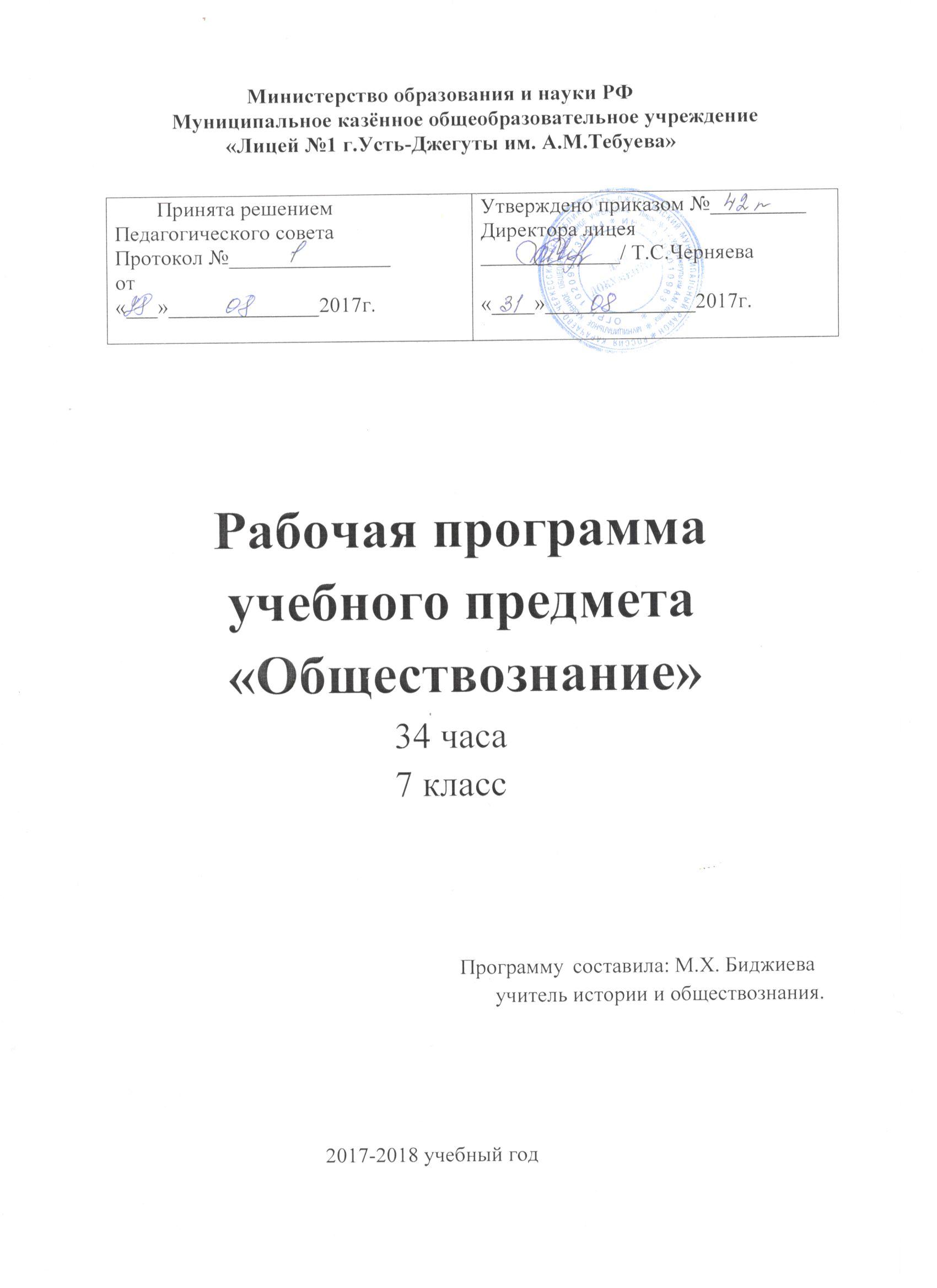                               Министерство образования и науки РФ            Муниципальное казённое общеобразовательное учреждение                      «Лицей №1 г.Усть-Джегуты им. А.М.Тебуева»          Рабочая программа        учебного предмета        «Обществознание»                              34 часа                              7 класс                                     Программу составила: М.Х. Биджиева                                                                                              учитель истории и обществознания.                                                                           2017-2018 учебный год                                     Пояснительная записка          Рабочая программа по Обществознанию  для 7 класса разработана в соответствии с Федеральным государственным образовательным стандартом общего образования, годовым календарным графиком и учебным планом МКОУ «Лицей №1 г.Усть-Джегуты им.А.М.Тебуева» на 2017-2018 учебный года. Общее время для изучения курса – 34 часа.

       Программа учебного курса ориентирована на учебник Л.Н. Боголюбова, Л.Ф, Ивановой и др. Обществознание: человек, право, экономика. Данный учебник соответствует современным подходам к социально-гуманитарному образованию, разработан с учетом возрастных особенностей учащихся.

      Современное общество предоставляет человеку широкий выбор сфер деятельности. Изучение курса «Обществознание» поможет молодому поколению найти свое место в мире, определить пути решения возникающих сложных проблем, увидеть возможности наиболее полной реализации своих способностей, утвердить себя как личность.

      Цель курса: установить роль деятельности в жизни человека и общества, дать учащимся достаточно полное представление о нынешнем этапе развития общества в контексте цивилизационного и культурологического подходов; стимулировать активность учащихся в познании общества; выработать жизненные цели и ценностное мировосприятие.

Задачи курса: 
создание условий для социализации личности; 
воспитание чувства патриотизма, уважения к своей стране, к правам и свободам человека, демократическим принципам общественной жизни;
формирование знаний и интеллектуальных умений; 
воспитание уважения к семье и семейным традициям;
воспитание бережного отношения к окружающей природе;формирование основ мировоззренческой, нравственной, социальной, политической, правовой и экономической культуры;  воспитание толерантного отношения к людям другой национальности;
воспитания уважения к трудовой деятельности.      Изменения в рабочей программе по Обществознанию для 7-х классов не предусмотрены.

                       Характеристика предмета «Обществознание»        «Обществознание» — учебный предмет в основной школе, фундаментом которого являются современные научные представления об антропосоциогенезе. Их раскрытие в школьном курсе базируется на результатах исследований, понятийном аппарате группы общественных наук (социология, экономическая теория, политология, культурологи, правоведение, этика, социальная психология), а также философии. При этом основное внимание учащихся в основной школе акцентируется на современных социальных явлениях.Описание места в учебном плане и содержание курса по обществознании 7 класса.           Программа рассчитана на 34 часов (1 час в неделю ).      

Планируемые результаты освоения курса
В результате изучения обществознания ученик должен:

знать/понимать
социальные свойства человека, его место в системе общественных отношений;
значение семьи, семейных отношений и семейных ценностей;
закономерности развития общества как сложной самоорганизующейся системы;
различные подходы к исследованию человека и общества;                                                                                                                     
основные социальные институты и процессы;
важнейшие достижения культуры и системы ценностей, сформировавшиеся в ходе исторического развития
                                                                                                                         уметь:
характеризовать основные социальные объекты (факты, явления, процессы, институты), их место и значение в жизни общества как целостной системы;
сравнивать социальные объекты, выявляя их общие черты и различия;
формулировать на основе приобретенных знаний собственные суждения и аргументы по определенным проблемам;
применять знания в процессе решения познавательных и практических задач, отражающих актуальные проблемы жизни человека и общества;
          Использовать приобретенные знания и умения в практической     деятельности и повседневной жизни для:
совершенствования собственной познавательной деятельности; 
эффективного выполнения социальных ролей; сознательного взаимодействия с социальными институтами;
ориентировки в актуальных общественных событиях и процессах; выработки собственной гражданской позиции;
оценки общественных изменений с точки зрения демократических и гуманистических ценностей;
нравственной оценки социального поведения людей;
предвидения возможных последствий определенных социальных действий;осуществления взаимодействия с людьми с разными убеждениями, культурными ценностями и социальным положением.                     Предметные результаты:
относительно целостное представление об обществе и человеке, о сферах и областях общественной жизни, механизмах и регуляторах деятельности людей;
знание ряд ключевых понятий об основных социальных объектах; умение объяснять с опорой на эти понятия явления социальной действительности;
знания, умения и ценностные установки, необходимые для сознательного выполнения старшими подростками основных социальных ролей в пределах своей дееспособности;
умения находить нужную социальную информацию в педагогически отобранных источниках; адекватно ее воспринимать, применяя основные обществоведческие термины и понятия; преобразовывать в соответствии с решаемой задачей (анализировать, обобщать, систематизировать, конкретизировать имеющиеся данные, соотносить их с собственными знаниями); давать оценку общественным явлениям с позиций одобряемых в современном российском обществе социальных ценностей;
понимание побудительной роли мотивов в деятельности человека, места ценностей в мотивационной структуре личности, их значения в жизни человека и развитии общества;
знание основных нравственных и правовых понятий, норм и правил, понимание их роли как решающих регуляторов общественной жизни; умение применять эти нормы и правила к анализу и оценке реальных социальных ситуаций; установка на необходимость руководствоваться этими нормами и правилами в собственной повседневной жизни;
приверженность гуманистическим и демократическим ценностям, патриотизм и гражданственность;
знание особенностей труда как одного из основных видов деятельности человека, основных требований трудовой этики в                                                                                                     современном обществе, правовых норм, регулирующих трудовую деятельность несовершеннолетних;понимание значения трудовой деятельности для личности и для общества;
понимание специфики познания мира средствами искусства в соотнесении с другими способами познания;
понимание роли искусства в становлении личности и в жизни общества;
знание определяющих признаков коммуникативной деятельности в сравнении с другими видами деятельности;
знание новых возможностей для коммуникации в современном обществе; умение использовать современные средства связи и коммуникации для поиска и обработки необходимой социальной информации;
понимание языка массовой социально-политической коммуникации, позволяющее осознанно воспринимать соответствующую информацию; умение различать факты, аргументы, оценочные суждения;
понимание значения коммуникации в межличностном общении;
умение взаимодействовать в ходе выполнения групповой работы, вести диалог, участвовать в дискуссии, аргументировать собственную точку зрения;
знакомство с отдельными приемами и техниками преодоления конфликтов.           Тематическое планирование курса «Обществознание»  7 класс                     Принято решениемПедагогического советаПриказ №_______________от«___»______________2017г.Утверждено приказом №_________Директора лицея _____________/ Т.С.Черняева«____»______________2017г.№                        ТемаКоличество       часов    Формы занятий Планируемые результаты освоения    материала    Дата                  Глава 1.1Что значит жить по правилам1Теоретическая совершенствования собственной познавательной деятельности,умение взаимодействовать в ходе выполнения групповой работы, вести диалог, участвовать в дискуссии, аргументировать собственную точку зрения;05.092Что значит жить по правилам1Комбинированный совершенствования собственной познавательной деятельности,умение взаимодействовать в ходе выполнения групповой работы, вести диалог, участвовать в дискуссии, аргументировать собственную точку зрения;12.093Права и обязанности граждан 1Теоретическаясовершенствования собственной познавательной деятельности,умение взаимодействовать в ходе выполнения групповой работы, вести диалог, участвовать в дискуссии, аргументировать собственную точку зрения;19.094Права и обязанности граждан1Беседа совершенствования собственной познавательной деятельности,умение взаимодействовать в ходе выполнения групповой работы, вести диалог, участвовать в дискуссии, аргументировать собственную точку зрения;26.095Почему важно соблюдать законы 1Теоретическаясовершенствования собственной познавательной деятельности,умение взаимодействовать в ходе выполнения групповой работы, вести диалог, участвовать в дискуссии, аргументировать собственную точку зрения;03.106Почему важно соблюдать законы1Комбинированный совершенствования собственной познавательной деятельности,умение взаимодействовать в ходе выполнения групповой работы, вести диалог, участвовать в дискуссии, аргументировать собственную точку зрения;10.107Защита ОтечестваТеоретическаясовершенствования собственной познавательной деятельности,умение взаимодействовать в ходе выполнения групповой работы, вести диалог, участвовать в дискуссии, аргументировать собственную точку зрения;17.108Защита Отечества1Практическаясовершенствования собственной познавательной деятельности,умение взаимодействовать в ходе выполнения групповой работы, вести диалог, участвовать в дискуссии, аргументировать собственную точку зрения;24.109Для чего нужна дисциплина1Комбинированный совершенствования собственной познавательной деятельности,умение взаимодействовать в ходе выполнения групповой работы, вести диалог, участвовать в дискуссии, аргументировать собственную точку зрения;31.1010Для чего нужна дисциплина1Комбинированный совершенствования собственной познавательной деятельности,умение взаимодействовать в ходе выполнения групповой работы, вести диалог, участвовать в дискуссии, аргументировать собственную точку зрения;14.1111Виновен - отвечай1Теоретическаясовершенствования собственной познавательной деятельности,умение взаимодействовать в ходе выполнения групповой работы, вести диалог, участвовать в дискуссии, аргументировать собственную точку зрения;21.1112Виновен - отвечай1Комбинированный совершенствования собственной познавательной деятельности,умение взаимодействовать в ходе выполнения групповой работы, вести диалог, участвовать в дискуссии, аргументировать собственную точку зрения;28.1113Кто стоит на страже закона1Комбинированный совершенствования собственной познавательной деятельности,умение взаимодействовать в ходе выполнения групповой работы, вести диалог, участвовать в дискуссии, аргументировать собственную точку зрения;05.1214Проверочно -обобщающий урок по разделу «Что значит жить по правилам»1Тестовая  совершенствования собственной познавательной деятельности,умение взаимодействовать в ходе выполнения групповой работы, вести диалог, участвовать в дискуссии, аргументировать собственную точку зрения;12.12                Глава 2.15Экономика и её основные участники1Теоретическая19.1216Экономика и её основные участники1Комбинированный относительно целостное представление об обществе и человеке, о сферах и областях общественной жизни, механизмах и регуляторах деятельности людей;
понимание значения коммуникации в межличностном общении;26.1617Мастерство работника1Теоретическаяотносительно целостное представление об обществе и человеке, о сферах и областях общественной жизни, механизмах и регуляторах деятельности людей;
понимание значения коммуникации в межличностном общении;16.0118Мастерство работникаКомбинированный относительно целостное представление об обществе и человеке, о сферах и областях общественной жизни, механизмах и регуляторах деятельности людей;
понимание значения коммуникации в межличностном общении;23.0119Производство: затраты, выручка, прибыль1Комбинированный относительно целостное представление об обществе и человеке, о сферах и областях общественной жизни, механизмах и регуляторах деятельности людей;
понимание значения коммуникации в межличностном общении;30.0120Производство: затраты, выручка, прибыль1Комбинированный относительно целостное представление об обществе и человеке, о сферах и областях общественной жизни, механизмах и регуляторах деятельности людей;
понимание значения коммуникации в межличностном общении;06.0221Виды и формы бизнеса1Теоретическаяотносительно целостное представление об обществе и человеке, о сферах и областях общественной жизни, механизмах и регуляторах деятельности людей;
понимание значения коммуникации в межличностном общении;13.0222Виды и формы бизнеса1Комбинированный относительно целостное представление об обществе и человеке, о сферах и областях общественной жизни, механизмах и регуляторах деятельности людей;
понимание значения коммуникации в межличностном общении;20.0223Обмен, торговля, реклама1Комбинированный относительно целостное представление об обществе и человеке, о сферах и областях общественной жизни, механизмах и регуляторах деятельности людей;
понимание значения коммуникации в межличностном общении;27.0224Обмен, торговля, реклама1Беседа относительно целостное представление об обществе и человеке, о сферах и областях общественной жизни, механизмах и регуляторах деятельности людей;
понимание значения коммуникации в межличностном общении;06.0325Деньги, их функции1Комбинированный относительно целостное представление об обществе и человеке, о сферах и областях общественной жизни, механизмах и регуляторах деятельности людей;
понимание значения коммуникации в межличностном общении;13.0326Деньги, их функции1Теоретическаяотносительно целостное представление об обществе и человеке, о сферах и областях общественной жизни, механизмах и регуляторах деятельности людей;
понимание значения коммуникации в межличностном общении;20.0327Экономика семьи1Беседа относительно целостное представление об обществе и человеке, о сферах и областях общественной жизни, механизмах и регуляторах деятельности людей;
понимание значения коммуникации в межличностном общении;03.0428Экономика семьи1Комбинированный относительно целостное представление об обществе и человеке, о сферах и областях общественной жизни, механизмах и регуляторах деятельности людей;
понимание значения коммуникации в межличностном общении;10.0429Проверочно-обобщающий урок по разделу «Экономика»1Тестовая относительно целостное представление об обществе и человеке, о сферах и областях общественной жизни, механизмах и регуляторах деятельности людей;
понимание значения коммуникации в межличностном общении;17.04                 Глава 3.30Человек – часть природы1Комбинированныйзнакомство с отдельными приемами и техниками преодоления конфликтов24.0431Человек – часть природы1Практическаязнакомство с отдельными приемами и техниками преодоления конфликтов01.0532Охранять природу – значит охранять жизнь1Комбинированный знакомство с отдельными приемами и техниками преодоления конфликтов08.0433Закон на страже природ1Комбинированный знакомство с отдельными приемами и техниками преодоления конфликтов15.0534Итоговый урок1Дискуссия знакомство с отдельными приемами и техниками преодоления конфликтов22.05